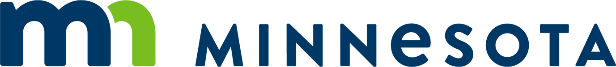 Risk Control Plan: Cold Holding ExampleContact informationSpecific observation(s) noted during inspectionSee inspection report(s) for more details.Items with an *(asterisk) are repeat violations.Applicable code violation(s)4626.0395(A)(2) TCS Food; Cold Holding 3-501.16(A)(2)What is the risk factor to be controlled?Improper Holding TemperaturesHazard(s)Most significantListeria monocytogenes (ready-to-eat foods)Staphylococcus aureusSpore-forming bacteria (cooked and cooled foods)Clostridium perfringensBacillus cereusHistamines (certain fish such as tuna and mahi mahi)What must be achieved to gain compliance in the future?Establish procedures to confirm cold TCS food products are maintained at 41°F or below.How will Active Managerial Control be achieved?How will the results of implementing the Risk Control Plan be communicated back to the inspector?AgreementAs the person in charge, I have voluntarily developed this risk control plan, in consultation with my Inspector, and understand the requirements of this plan.ResourcesMinnesota Department of Health Food Business Safety (www.health.state.mn.us/foodbizsafety)Cold Holding Log (PDF) (https://www.health.state.mn.us/communities/environment/food/docs/fs/coldholdlog.pdf)Temperature and Time Requirements for Food (PDF) (https://www.health.state.mn.us/communities/environment/food/docs/fs/timetempfs.pdf)Person in Charge (PIC) (PDF) (https://www.health.state.mn.us/communities/environment/food/docs/fs/picfs.pdf)Time/Temperature Control for Safety Food (PDF) (https://www.health.state.mn.us/communities/environment/food/docs/fs/tcsfoodfs.pdf)Minnesota Department of Health
Food, Pools, and Lodging Services
PO Box 64975
St. Paul, MN 55164-0975
651-201-4500 
health.foodlodging@state.mn.us
www.health.state.mn.usJANUARY 2023Minnesota Department of Agriculture
Food and Feed Safety Division
625 Robert Street N
St. Paul, MN 55155-2538
651-201-6027 or 1-800-697-AGRI
mda.info@state.mn.us
http://www.mda.state.mn.us/To obtain this information in a different format, call: 651-201-4500 or 651-201-6000.Establishment NameAddressCity, State, ZIP codeABC Restaurant123 Main Street SECity, MN 5xxxxPrimary ContactPhone and EmailFood License #John Doexxx-xxx-xxxx john.doe@abc.com12345Inspector NamePhone and EmailYour Inspector, REHS/RSxxx-xxx-xxxx your.inspector@agency.govTCS food product(s) in violation (list)LocationImproper temperature(s)Cooked ready-to-eat time/temperature control for safety foods (TCS): chicken wings*, wild rice soup*, gravy, baked potatoes*, portioned turkey*Walk-in cooler on racks and shelvesProduct internal: 43 °F to 45°FWalk-in cooler air temperature: 45°FRaw animal foods (proteins): steak*, burger*, chicken*, salmon*, mahi mahi*Walk-in cooler on racks and shelvesProduct internal: 43°F to 45°FWalk-in cooler air temperature: 45°FOther TCS food products: shredded lettuce*, cut melon, sliced tomatoes*Walk-in cooler on racks and shelvesProduct internal: 43°F to 45°FWalk-in cooler air temperature: 45°FRisk Control Plan elementActive Managerial Control detailsWho is responsible for the control?List person in charge (PIC) for each shift:Name and Role: John Doe, Day shift leadName and Role: Jane Doe, Evening shift leadName and Role: Bob Doe, Weekend shift leadWhat monitoring and record keeping is required?Ensure cold TCS food products are at 41°F or below (including when moved from one cooler to the next, such as going from walk in cooler to refrigerated drawer or a salad bar).Use a thin probe thermometer to find the warmest internal product temperature of multiple cold TCS food products at least once every four hours.Record results on the Cold Holding Log (PDF).Include any corrective action on the Cold Holding Log.Who is responsible for monitoring and completing the records?The PIC listed above for each shift.When the listed PIC is not present, assign the duty to a trained employee.What corrective actions should be taken when deviations are noted?Take corrective actionsIf cold TCS food products are above 41°F, employees will tell the PIC. PIC will take corrective action.If cold TCS food products have been above 41°F for 4 hours or more, employees will discard the food.If cold TCS food products have been above 41°F for less than 4 hours, employees will relocate the food to other coolers or freezers to cool properly OR cook/reheat for today’s service.Address the root causeReview the location or other external factors that may impact the cold holding temperatures of the unit.Adjust setting and, if needed, repair the refrigeration unit.Contact service or repair company immediately.Keep refrigeration units closed to trap cold air.Ensure all TCS food products are properly cooled or are received at 41°F or below before being held cold.Promote long-term compliance by training employees on procedures.Who is responsible for training and what topics will be included in training for controlling this risk factor?The PIC is responsible for training. The duties of the Person in Charge (PIC) (PDF) include:Employees are properly trained in food safety as it relates to their assigned duties.The PIC will train staff responsible for controlling the risk factor on:Importance of storing cold TCS food products at 41°F or below.Proper procedures to verify cold TCS food products are being stored at 41°F or below.Staff responsible for controlling the risk factor will be able to state temperature requirements as summarized in:Temperature and Time Requirements for Food (PDF) fact sheetTime/Temperature Control for Safety Food (PDF) fact sheetWhat skills will the employee(s) learn?Staff responsible for controlling the risk factor will demonstrate these skills to PIC:Use a thin probe thermometer to find the warmest temperature for various cold TCS food products.Record food product temperatures on the Cold Holding Log.Identify when a corrective action is needed, report to PIC.How long is the plan to continue?30 daysThe Cold Holding Log will be emailed to my inspector each Friday for the next four weeks.Inspector email address: your.inspector@agency.govEstablishment PIC signatureDateJohn Doe01/11/2023Health department representative Name/signatureDateYour Inspector, REHS/RS Your Inspector01/11/2023